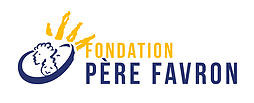 Institut Médico-Social Charles IsautierPlateforme de Coordination et d’Orientationpour les Troubles Neuro-DéveloppementauxDOSSIER FAMILLENom de l’enfant : …………………………	Prénom : ………………………...........Date de naissance : ……./……./………..	Lieu de naissance : …………………..Questionnaire rempli par :	le père	la mère	les 2Qui vous adresse à la plateforme ? ……………………………………………………………….Pour quelle(s) raison(s) ? …………………………………………………………………………..Date du rendez-vous avec le Médecin qui a complété le dossier médical : ……./……./…….DONNÉES ADMINISTRATIVESImmatriculation sécurité sociale :Numéro de sécurité sociale de l’enfant (si disponible) :Nom et prénom de l’assuré(e) (auquel l’enfant est rattaché) :Numéro de sécurité sociale de l’assuré(e) (auquel l’enfant est rattaché) :Couverture par l’assurance maladie (informations sur l’attestation de droits) :GARDE, SCOLARISATION, LOISIRSNiveau scolaire : ……………………………………………………………………Nom et adresse de l’école : ……………………………………………………………………………………………………………………………………………………………………………………LOISIRSQuels sont les loisirs de votre enfant ? …………………………………………………………...……………………………………………………………………………………………………………………………………………………………………………………………………………………AIDESANTECEDENTSAntécédents familiaux :troubles des apprentissages, autisme, problèmes de santé divers…PÈRE : ………………………………………………………………………………………………..MÈRE : ……………………………………………………………………………………………….FRATRIE : ……………………………………………………………………………………………ENTOURAGE FAMILIAL : ……………………………………………………………………………………………………………………………………………………………………………………Grossesse et naissance :prématurité, faible poids, enfant adopté ………………………………………………………………………………………………………………………………………………………………………………………………………………………………………………………………………………………………………………………………………………………………………………………………………………………………………………………………………………………………………………………………………………………Âge de la tenue assise stable sans aide : ……….	Âge de la marche sans aide : ……….Traitement en cours :	OUI	NONSi OUI, précisez : …………………………………………………………………………………………………………………………………………………………………………………………………………………………………………………………………………………………………………Antécédents d’hospitalisation et/ou problèmes de santé :	OUI	NONSi OUI, détaillez : …………………………………………………………………………………………………………………………………………………………………………………………………………………………………………………………………………………………………………Votre enfant a-t-il eu un contrôle ORL ?	OUI	NONVotre enfant a-t-il eu un contrôle ophtalmologique ?	OUI	NONSi OUI, a-t-il un suivi ?............................................................................................................Antécédents de rééducation (orthophonie ou autre) :	OUI	NONSi OUI, pour quelle(s) raison(s) et quelles rééducations : ……………………………………...……………………………………………………………………………………………………………………………………………………………………………………………………………………………………………………………………………………………………………………………………………………………………………………………………………………………………………………………………………………………………………………………………………………CONDITIONS DE VIESITUATION PARENTALE :	Parents vivant dans le même foyer	Famille monoparentaleFamille recomposéeÉVÈNEMENTS FAMILIAUX :	OUI	NONSi OUI, lesquels : ……………………………………………………………………………………………………………………………………………………………………………………………………………………………………………………………………………………………………………………………………………………………………………………………………………………COMPOSITION DE LA FAMILLE :Nombre d’enfants et d’adultes présents à la maison : ………………………………………….DIFFICULTÉS SIGNALÉES EN COLLECTIVITÉ(crèche, école, assistante maternelle…)Si OUI, quelles difficultés ? ………………………………………………………………………...………………………………………………………………………………………………………………………………………………………………………………………………………………………………………………………………………………………………………………………………Remarques, difficultés autres que vous auriez observées et qui vous interrogent :: …………………………………………………………………………………………………………..……………………………………………………………………………………………………………………………………………………………………………………………………………………………………………………………………………………………………………………………………………………………………………………………………………………………………………………………………………………………………………………………………………………………………………………………………………………………………………………………SUIVIS ACTUELS & EFFECTUÉSEn sollicitant la plateforme, j’autorise l’équipe de coordination à échanger des informations avec les professionnels médicaux de mon enfant.A transmettre à la Plateforme de Coordination et d’Orientation(Reçu le …../……/……….)Signature du parentMÈREPÈRENom et prénomDate de naissanceAdresseTéléphone02.62.06.902.62.06.9Adresse mailProfessionActivité actuelleCode régime :Raison sociale :Code caisse gestionnaire :Adresse postale :Code centre gestionnaire :Adresse postale :MODE DE GARDEOUINONCrècheGarderieAssistante maternelleSCOLARISATIONOUINONEcoleRedoublement antérieurMAISON DE L’AUTONOMIEOUINONAEEH (Allocation d’Education pour Enfant Handicapé)PCH (Prestation de Compensation du Handicap)AJPP (Allocation Journalière de Présence Parentale)Autre :Autre :Autre :ADAPTATIONS SCOLAIRESOUINONAESH (Accompagnant Élève en Situation de Handicap)Prise en charge RASED (Réseau d’Aide Spécialisée aux Enfants en Difficulté)PPS/PPRE (Projet Personnalisé de Scolarisation ou de Réussite Éducative)Autre :Autre :Autre :DES DIFFICULTÉES SIGNALÉES CONCERNANTOUINONLe comportement ?L’attention ?Les apprentissages scolaires ?Le langageLecture – OrthographeEcritureMathématiquesLes apprentissages scolaires ?Le langageLecture – OrthographeEcritureMathématiquesLes apprentissages scolaires ?Le langageLecture – OrthographeEcritureMathématiquesLes apprentissages scolaires ?Le langageLecture – OrthographeEcritureMathématiquesVotre enfant est suivi / a été suivi par :Votre enfant est suivi / a été suivi par :NOM&CoordonnéesSuivi depuisquelle annéeMédecin généralistePédiatreCMPEACMPPCAMSPErgothérapeuteOrthophonisteOrthoptistePsychomotricienPsychologuePsychiatre / PédopsychiatreMasseur-KinésithérapeuteORLOphtalmologueAutre :